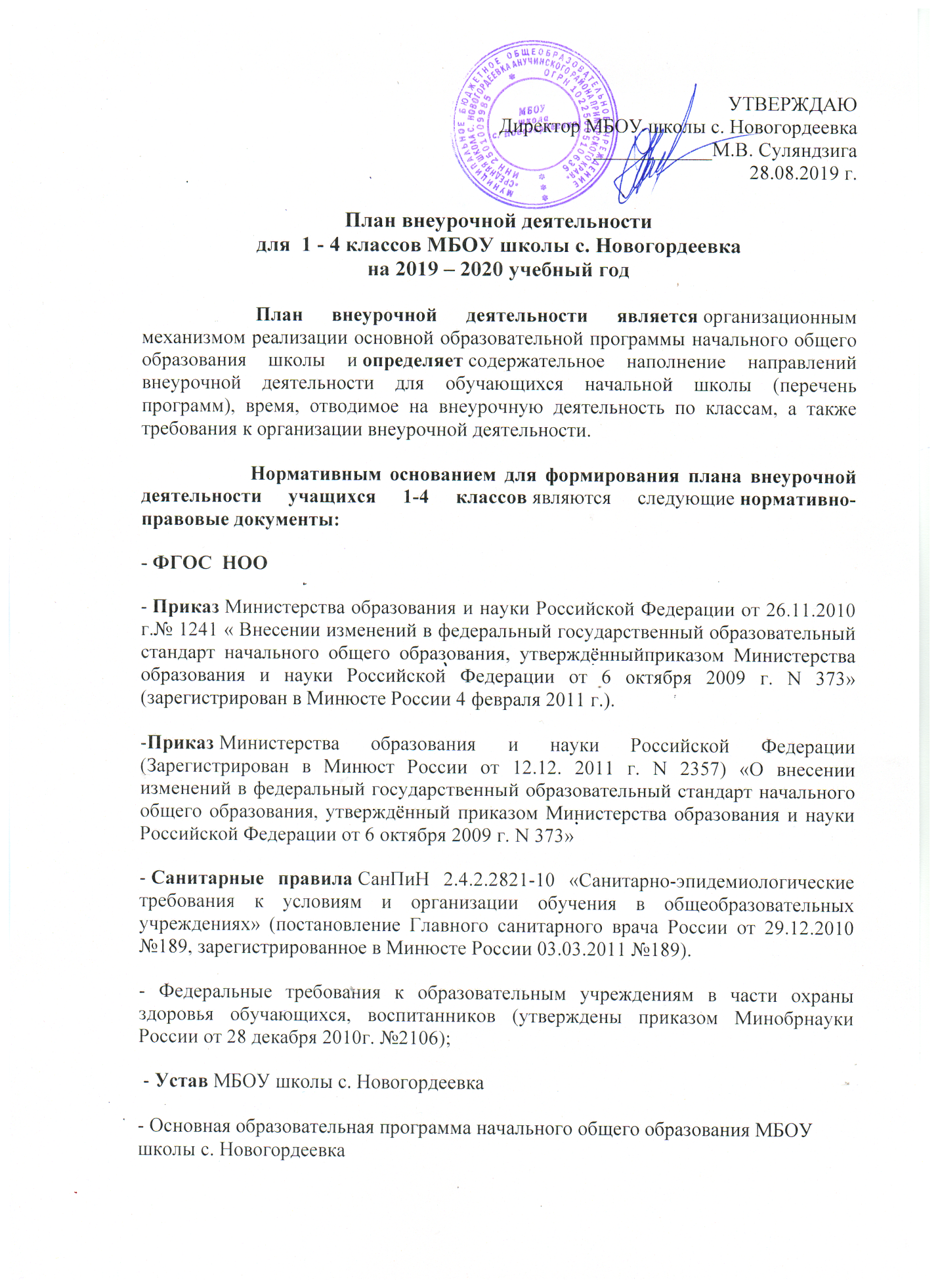            Внеурочная деятельность организуется по 6 направлениям развития личности:Результаты  внеурочной деятельности      Основной формой учёта внеурочных достижений обучающихся является портфолио. Формы внеурочной деятельности: экскурсии, кружки, секции, круглые столы, конференции, диспуты, школьные научные общества, олимпиады, соревнования, поисковые и научные исследования, общественно полезные практики.       При организации внеурочной деятельности аудиторных занятий не должно быть более 50%.        Объём внеурочной деятельности для обучающихся на уровне начального общего образования составляет до 1350 часов. Распределение часов внеурочной деятельности на каждый год начального общего образования осуществляется с учётом интересов обучающихся, их родителей (законных представителей) и возможностей школы, инфраструктуры район.Распределениечасов внеурочной деятельности по годам начального общего образования      Внеурочные занятия в 1-4-х классах проводятся в школе во второй половине дня, после 45-минутной динамической паузы и обеда.     Внеурочные занятия в 1 классах проводятся преимущественно с группой детей, сформированной на базе класса, во 2-4 классах- с учётом выбора учеников и родителей, по отдельно составленному расписанию в расчёте 2 занятия с группой в день непосредственно в школе.    Наполняемость групп при проведении внеурочных занятий составляет 10-15 человек;     Продолжительность занятия внеурочной деятельности в 1 классе составляет 35 минут. Но при этом обязательно учитывается требования СанПиН 2.4.2.2821-10.Кадровые условия        Организация внеурочной деятельности учащихся осуществляется учителями начальных классов, физической культуры,  а также педагогами  дополнительного образования.       Образовательные программы внеурочной деятельности, реализуемые в МБОУ школе с. Новогордеевка двух видов: разработанные педагогами школы и педагогами  дополнительного образования в соответствии с требованиями к рабочим программам внеурочных занятий и утверждёнными педагогическим советом.Научно- методическое обеспечение внеурочной деятельностиНаучно- методическая поддержка реализации внеурочной деятельности осуществляется через:·        изучение Интернет- ресурсов и методических пособий;·        повышение квалификации педагогов.Материально- техническое обеспечение      Для реализации внеурочной деятельностив рамках ФГОС  в школе имеются необходимые условия: занятия в классах, реализующих ФГОС,  имеется столовая, школа располагает спортивным залом, спортивной площадкой, музыкальной техникой, мультимедийным оборудованием, компьютерным классом.План внеурочной деятельности для 1 классаПлан внеурочной деятельности для 2, 3 класса План внеурочной деятельности для 4 классовНаправлениеРешаемые задачиСпортивно-оздоровительноеВсесторонне гармоническое развитие личности ребенка, формирование физически здорового человека, формирование мотивации к сохранению и укреплению здоровья.ОбщекультурноеРазвитие эмоциональной сферы ребенка, чувства прекрасного, творческих способностей, формирование коммуникативной и общекультурной компетенций.Духовно-нравственноеПривитие любви к Отечеству, малой Родине, формирование гражданской ответственности, чувства патриотизма, формирование позитивного отношения к базовым ценностям общества, религии своего народа.ОбщеинтеллектуальноеОбогащение запаса учащихся языковыми знаниями , способствование формированию мировоззрения, эрудиции, кругозора.СоциальноеФормирование таких ценностей как познание, истина, целеустремленность, социально- значимой деятельности.ЭкологическоеВоспитание экологической культуры подрастающего поколения, формирование представления об окружающем мире, целостного восприятия мира, природы и себя, как части её.Школьник знает и понимает общественную жизнь (1 класс)Школьник ценит общественную жизнь (2-3 классы)Школьник самостоятельно действует вобщественнойжизни (4 класс)Приобретение школьником социальных знаний (об общественных нормах, об устройстве общества, о социально одобряемых и неодобряемых формахповедения в обществе и т.п.), понимание социальной реальности и повседневной жизни.Формирование позитивных отношений школьников к базовым ценностям общества (человек, семья, Отечество, природа, мир, знание, труд, культура).Получение школьником опыта самостоятельного социального действия.№Вид деятельности1 класс2 класс3 класс4 класс1.Внеурочная деятельность10 часов10 часов10 часов10 часов2.Учебные недели33343434Количество часов за годКоличество часов за год330 часов340 часов340 часов340 часовИтогоИтого1350 часов1350 часов1350 часов1350 часовНаправления внеурочной деятельностиФормы организации внеурочной деятельностиНазвание программыКоличествочасов по классамНаправления внеурочной деятельностиФормы организации внеурочной деятельностиНазвание программыСпортивно-оздоровительноеСпортивно-оздоровительноеКружокШашки1Духовно-нравственноеКружокЮные патриоты России1ОбщекультурноеКружокАзбука здорового питания1ОбщекультурноеОбщеинтеллектуальноеКружокПочемучка2ОбщеинтеллектуальноеКружокЗанимательная математика1ОбщеинтеллектуальноеСоциальноеКружокДомисолька1СоциальноеКружокСветофор1Экологическое Кружок Экология вокруг нас1Количество часов в неделю         8Количество часов в неделю         8Количество часов в неделю         8   1033 недели 33 недели 33 недели 330Направления внеурочной деятельностиФормы организации внеурочной деятельностиНазвание программыКоличествочасов по классеСпортивно-оздоровительноеСпортивно-оздоровительноеКружокШахматы1Духовно-нравственноеКружокЮные патриоты России1ОбщекультурноеКружокАзбука здорового питания1ОбщекультурноеОбщеинтеллектуальноеКружокПочемучка2ОбщеинтеллектуальноеКружокЮные  математики2ОбщеинтеллектуальноеСоциальноеКружокВодолейка1СоциальноеКружокСветофор1ЭкологическоеКружокЭкология вокруг нас1Количество часов в неделюКоличество часов в неделюКоличество часов в неделю   10Количество часов в год   10 часов в неделюКоличество часов в год   10 часов в неделюКоличество часов в год   10 часов в неделю340 Направления внеурочной деятельностиФормы организации внеурочной деятельностиНазвание программыКоличествочасов  Направления внеурочной деятельностиФормы организации внеурочной деятельностиНазвание программыСпортивно-оздоровительноеСекция Юные спортсмены 1Спортивно-оздоровительноеКружокШахматы1Духовно-нравственноеКружокЮные патриоты России1ОбщекультурноеКружокАзбука здорового питания1ОбщекультурноеОбщеинтеллектуальноеКружокЗанимательная математика1ОбщеинтеллектуальноеКружокЮные математики1ОбщеинтеллектуальноеОбщеинтеллектуальноеКружокПочемучка1СоциальноеКружокСветофор1СоциальноеКружокСамоделкин1Экологическое                 КружокЭкология вокруг нас1Количество часов в неделюКоличество часов в неделюКоличество часов в неделю10Количество часов в годКоличество часов в годКоличество часов в год340